电子商务专业人才培养方案一、专业名称及代码：（一）专业名称：电子商务（二）专业代码：730701二、入学要求初中阶段教育毕业生或具有同等学历者自主招生  □注册入学  □中高职3+2  □其他三、修业年限修业年限为3年四、职业面向（一）专业职业面向表4-1：电子商务专业职业面向（二）专业对应证书                             表4-2：专业对应证书五、培养目标1.具备良好的职业道德和电子商务从业素养2.熟悉网店运营的完整流程，能根据实际需要进行市场分析、选品，进行商品销售及营销推广策划。3.具备较强的实践能力，能胜任网店运营、运营主管、客服及客服主管、美工等岗位工作。人才培养规格七、课程设置及要求（一）公共基础课     应准确描述各门课程的课程目标、主要内容和教学要求，落实国家有关规定和要求（二）专业（技能）课程应准确描述各门课程的课程目标、主要内容和教学要求，增强可操作性。（三）专业核心课程主要内容 表6-1：专业核心课程主要教学内容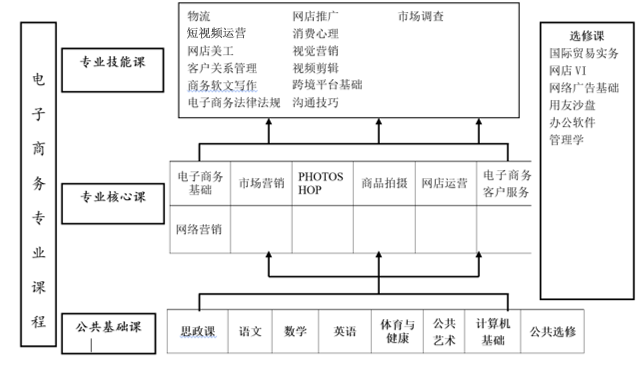 八、人才培养模式按照校企合作、顶岗实习的总要求，以培养学生综合素质、实现全面发展为目标，实施校企合作、工学结合为基础的“双证驱动、三段递进”的人才培养模式。一年级注重“素质养成” 。在课程设置上，通过开设“职业生涯规划”、“职业道德与法律”对学生进行职业道德、社会公德、职业意识（对将来所要从事的职业与岗位的认同）素质的培养；通过开设语文等公共基础课，对学生进行文化素质、人文素养的素质培养；通过开设专业核心课程和部分专业技能课程、实训课程，对学生进行职业技能方面的素质培养。在课内课外，通过对学生进行日常行为规范教育，形成良好的行为习惯；通过开展各种集体活动，使学生逐步形成团结协作的团队意识。在各项基本素质中，重点加强职业素质的培养。二年级注重“实践训练”。电子商务专业的实践体系分为课内实践课程和课外实践课程，课内实践课程由教师针对专业课程内容设置相关的实践操作环节，学生不断进行练习直至熟练地掌握并加以运用，主要在课堂上、或是校内实训室进行，例如进行网上购物、网上支付等感知型实践，模拟电子商务运营活动的模拟性实践，而课外实践课程则需要学生在校外实训基地、用人单位等校外场所进行实际操作、现场观摩并掌握应用专业性较强的技能。三年级（下半年）实行“顶岗历练”：学生完成两年半的学习任务后，第六学期进入校外实训基地顶岗工作，从走进校门到顶岗实习，三年实践不断线，职业能力培养与素质培养相融合，循序渐进，不断提升职业能力，在最短的时间内完成经验和能力的积累，完成从职校生到企业人的转变，为将来真正就业打下坚实基础。九、教学进程总体安排（一）基本要求教学时间40周（含复习考试），周学时一般为30学时，其中，第六学期为顶岗实习，每周30学时，按18周来计，部分专业有安排实训周的，每周按30学时来计，3年总学时数为3000～3300。课程开设顺序和周学时安排，学校可根据实际情况调整。实行学分制的学校，一般16～18学时为1学分，3年制总学分不得少于170.军训、社会实践、入学教育、毕业教育等活动以1周为1学分，共5学分。公共基础课学时约占总学时的1/3，允许根据行业人才培养的实际需要在规定的范围内适当调整，但必须保证学生修完公共基础课的必修内容和学时。专业技能课学时约占总学时的2/3，在确保学生实习总量的前提下，可根据实际需要集中或分阶段安排实习时，行业企业认知实习应安排在第一学年。课程设置中应设选修课，其学时数占总学时的比例应不少于10%。（二）教学计划1.教学计划总体安排(按周安排)教学计划总体安排表2.课程设置与教学时间安排表说明：1.综合实训根据实际考核时间安排，未取得证书不得学分。2. 下企业实践在寒暑假进行，由企业鉴定，企业鉴定不合格不得分。实践企业可由学校指定，也可由学生自行选择，学生自选企业必须有教务处确认。3.其他学科根据学科考核定学分。十、实施保障    （一）师资团队包括专任教师和兼职教师。各专业在校生与该专业的专任教师之比不高于18:1。（二）教学设施1.校内实训条件表9-1：***校内实训条件校外实训条件表9-2：***校外实训条件（三）教学资源1.教材（选填）表9-3：***教材2.数字化资源表9-4：***数字化资源（四）教学方法本专业教学安排坚持学历教育与岗位培训相融合、职业能力与职业素质兼顾，较全面地对学生进行了客户服务、网店运营、网店美工三个专业技能方向的基础培养，学生可结合自身特点，有针对性地在各方向进行深入学习。公共基础课上，课程教学应与培养目标相适应，注重教学方法改革，充分考虑与专业特色结合，加强与学生生活、专业和社会实践的联系，为学生可持续发展奠定基础。专业技能课教学以行动导向理念为指导，校企共同开发教学项目，通过重复步骤、不重复内容，完成由简单到复杂的企业实际案例的学习性工作任务。按照理论与实践一体化的要求组织教学，采用项目教学法、任务教学法、情境教学法、案例教学法。注重实践操作，运用小组合作、成果展示、技能比赛等教学方式 开展教学活动。教学中注重情感态度和职业道德的培养，将文化基础课相关知识与专业训练相融合，注重知识的应用。应突出学生的主体作用，使学生在“做中学、学中做”的工作过程体验中完成学习任务，培养学生分析问题、解决问题的能力。学习评价教学效果评价采取形成性评价与终结性评价相结合、课堂参与与课前准备相结合、课内学习与课外实践相结合、教师评定与企业评定相结合，重点评价学生态度和职业能力。学生的成绩评定以突出阶段评价、目标评价、理论与实践一体化评价为指导。形成性评价包括常规（学习态度、出勤、课堂提问、职业行为养成等）、课堂作业（各能力训练分项目或任务完成的情况、成果，以及书面作业）、平时测试、课外作业等。终结性评价包括课程综合训练项目完成情况及成果展示、课程综合设计或报告、期末卷面笔试等。（六）质量管理1、素养质量管理：拥护党的领导，热爱社会主义祖国，具有严谨的职业态度和良好的职业道德，具有对新知识、新技能的学习能力，具有责任意识，团队意识与协助精神。2、知识质量管理：了解电子商务的业态趋势，掌握市场营销、网络营销、网店运营等基础知识、基本理论，掌握一定的沟通销售技巧。3、能力质量管理：能进行商品的静态拍摄、能进行商品美化处理、海报制作；能进行网络销售导购、售后接待，能进行小型网店日常运营维护，能根据实际情况进行合理的网络营销推广。十一、毕业要求1.学时、学分：3600学时，175学分2.职业资格证书：计算机一级证书、收银证书或全国计算机信息高新技术photoshop中级3.体质: 达到中学生体质健康标准附：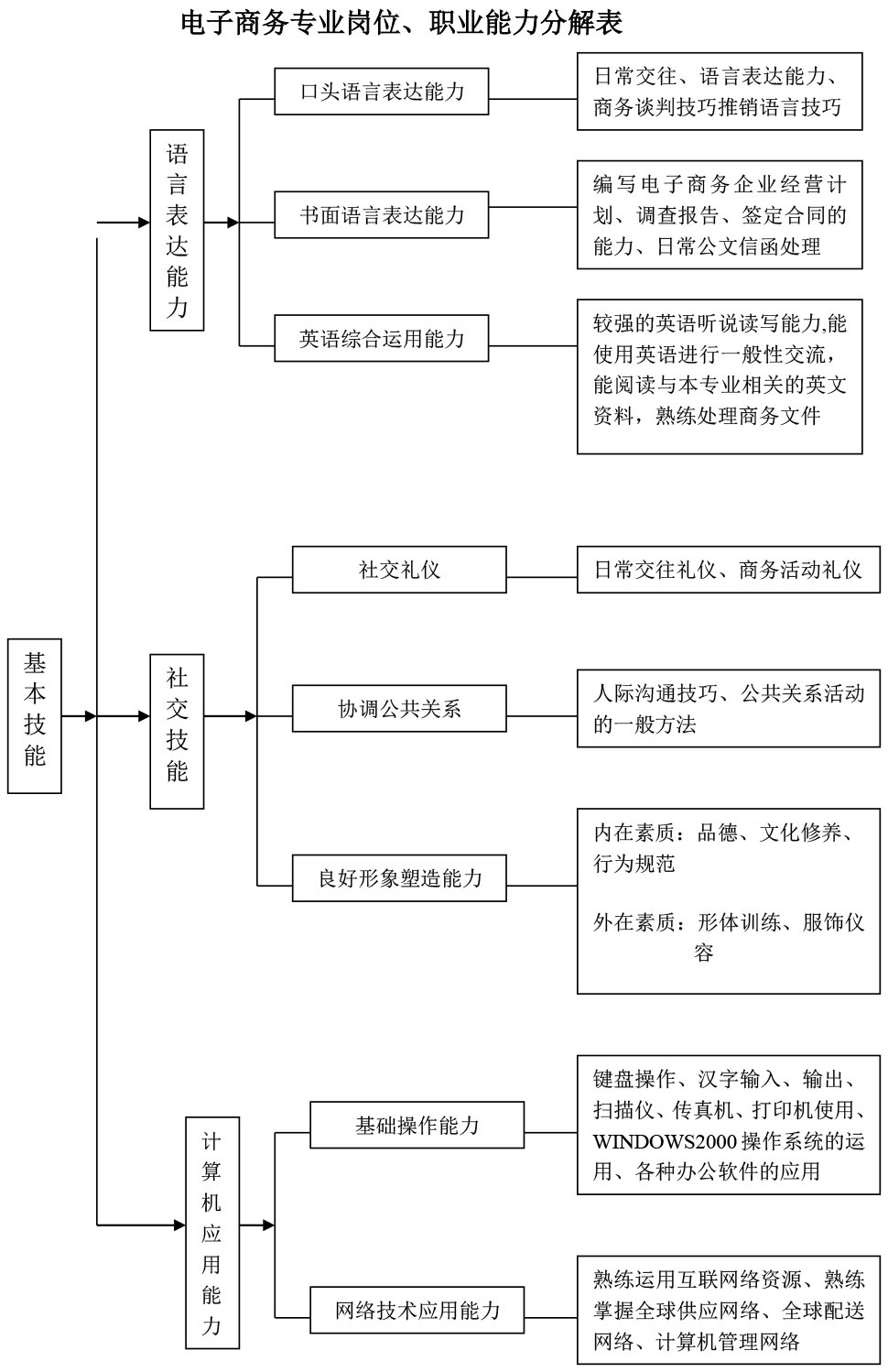 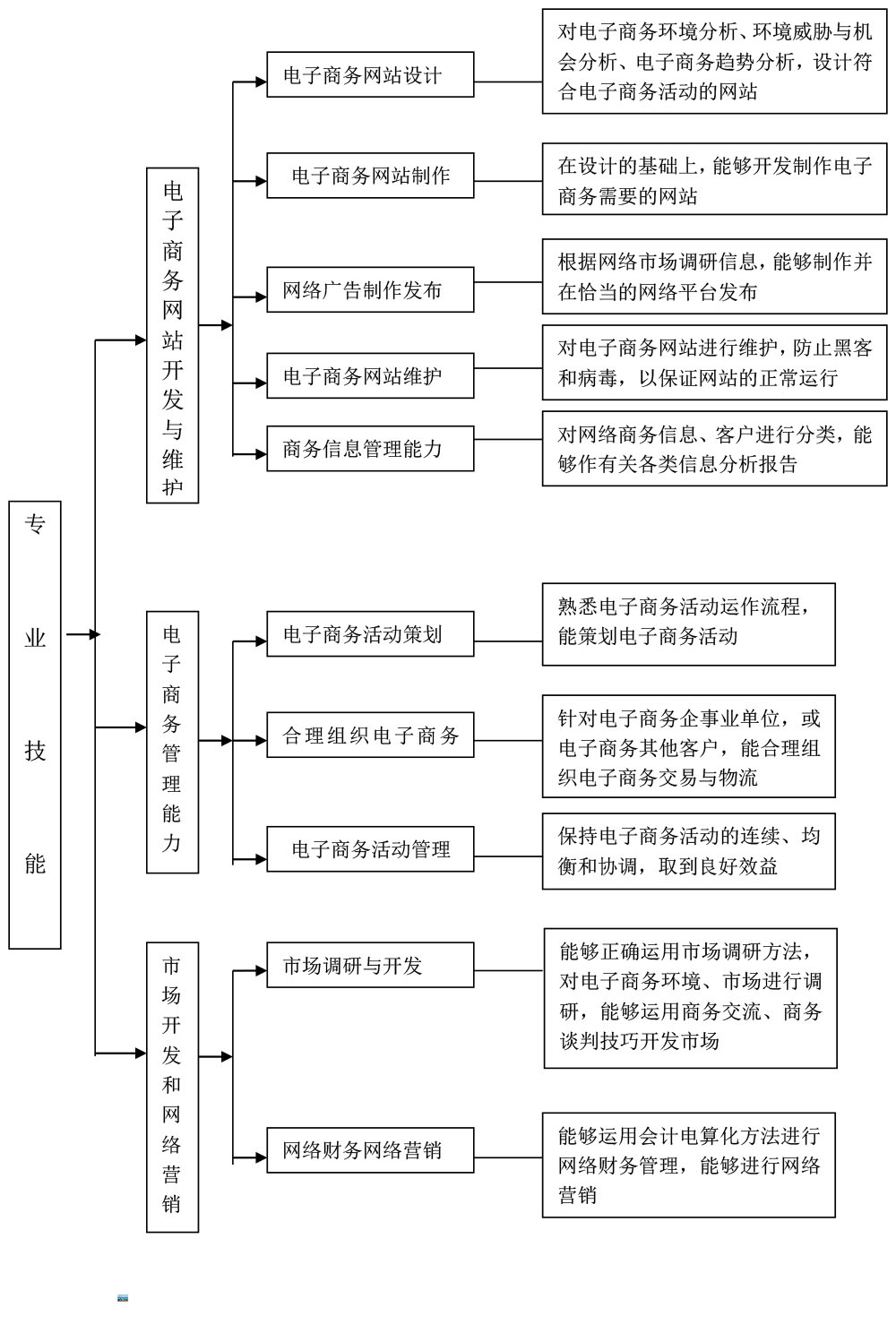 所属专业大类（代码）所属专业类别（代码）主要岗位类别或技术领域举例财经商贸电子商务(730701)网店客服、网店美工、网店运营专业职业技能等级证书电子商务计算机一级证书、电子商务师、全国计算机信息高新技术photoshop中级、1+X网店运营推广初（中）级、1+X电子商务数据分析初（中）级名称规 格 描述素养规格1.拥护党的领导，热爱社会主义祖国素养规格2.具有严谨的职业态度和良好的职业道德素养规格3.具有对新知识、新技能的学习能力素养规格4.具有责任意识，团队意识与协助精神知识规格1.了解互联网商业交易的相关知识知识规格2.掌握网店运营基础流程及操作，熟悉其相关规则知识规格3.掌握有关市场、产品等方面的营销基础理论知识知识规格4.熟悉电子商务项目的网络营销推广知识能力规格1.具有良好的计算机办公及网络技术应用能力能力规格2.具有一定的网络信息收集与网络推广的能力能力规格3.具有较好的美工设计与商品拍摄能力；能力规格4.能够进行基础视频剪辑美化的能力能力规格5.能进行网店商品上架销售、客服导购等基础店铺运营维护的能力能力规格6.能运用营销理论根据实际需求进行市场分析、解决问题的能力序号课程名称主要内容和要求参考学时1德育掌握职业生涯规划的基础知识和常用方法，树立正确的职业理想和职业观、择业观、创业观以及成才观，形成职业生涯规划的能力；知荣辱、有道德，自觉依法律己、避免违法犯罪，透视经济现象、拥护社会主义政治制度；坚持从客观实际出发，用辩证的观点看问题、树立积极的人生态度，在社会中发展自我、创造人生价值；树立心理健康意识，掌握一定的心理调适方法，做到理论与实际相结合，知、信、行相统一。2002语文在九年义务教育的基础上，培养学生热爱祖国语言文字的思想感情，使学生进一步提高正确理解与运用祖国语言文字的能力，提高科学文化素养，以适应就业和创业的需要。指导学生学习必需的语文基础知识，掌握日常生活和职业岗位需要的现代文阅读能力、写作能力、口语交际能力，具有初步的文学作品欣赏能力和浅易文言文阅读能力。指导学生掌握基本的语文学习方法，养成自学和运用语文的良好习惯。引导学生重视语言的积累和感悟，接受优秀文化的熏陶，提高思想品德修养和审美情趣，形成良好的个性、健全的人格，促进职业生涯的发展。2403数学掌握职业岗位和生活中所必要的数学基础知识。具备一定的计算能力、计算工具使用能力和数据处理能力，观察能力、空间想象能力、分析与解决问题能力和数学思维能力。养成良好的学习习惯、实践意识、创新意识和实事求是的科学态度，为学习专业课程打下基础。2404英语在初中英语课程的基础上，学生通过英语课程的学习和语言实践，逐步掌握英语语言基础知识和听、说、读、写等基本技能，进一步增强学习英语的兴趣，树立学习英语的信心，不断提高语言综合运用能力，能在今后工作和社会交往中用英语进行简单的口头和书面信息交流，适应社会发展，增强职业岗位能力；同时在英语课程的学习中，应注重学生自主学习能力的培养，训练学生掌握良好的语言学习方法，提高综合文化素质，为持续学习、可持续发展打下坚实的基础。2405体育在初中《体育与健康》课程的基础上，学生安全地进行《体育与健康》课的理论与技能学习，用积极的态度和行为、科学的方法参与体育活动；获得运动基础知识，学习和运用运动技能从而形成正确的身体姿势等来提高以下素养:1.提高对个人健康和群众健康的责任感，形成健康的生活方式；2.提高与专业特点相适应的体育素养；3.增强体能，掌握和应用基本的《体育与健康》知识和运动技能；4.培养运动兴趣和爱好，形式坚持锻炼的习惯；5.培养发扬体育精神，形成积极进取、乐观开朗的生活态度；6.培养良好的心理品质，表现出人际交往能力与合作精神。   通过体育课、社团及学校的体育竞赛活动，全面提高学生身体、心理素质和适应社会的能力，为学生终身体育锻炼、继续学习与创业立业奠定基础。2006计算机应用在初中相关课程的基础上，进一步学习计算机的基础知识、常用操作系统的使用、文字处理软件的使用、计算机网络的基本操作和使用，使学生掌握计算机操作的基本技能，具有文字处理能力，数据处理能力，信息获取、整理、加工能力，网上交互能力，为学生以后的学习和工作打下基础。1607公共艺术了解不同艺术类型的表现形式、审美特征和相互之间的联系与区别，培养学生艺术鉴赏兴趣。掌握欣赏艺术作品和创作艺术作品的基本方法，学会运用有关的基本知识、技能与原理，提高学生艺术鉴赏能力。增强学生对艺术的理解与分析评判的能力，开发学生创造潜能，提高学生综合素养，培养学生提高生活品质的意识。40序号技能课程名称主要教学内容学时1物流了解电子商务物流中仓储配送的工作职责；掌握仓储管理和配送系统的操作方法，能对客户的网络订单进行处理；能按照安全规范，熟练使用各种包装设备，准确迅速地完成物品的包装、封装等基本操作；能对单据进行管理与跟踪，合理安排退换货流程202短视频运营学习短视频与直播运营的策略与方法，包括短视频与直播、短视频内容策划、短视频制作、短视频营销、短视频商业变现、短视频运营实战、直播内容策划、直播技能和直播运营实战等，以案例为主导，激发学生的学习兴趣，帮助学生快速掌握短视频和直播运营技巧和方法，使学生能够学以致用，培养和提升学生的实际运营能力。403网店美工能通过后台选择套用模板；能根据网站内容，合理选择设计风格与页面布局；能为网站选择配色方案，设计使网站整体风格适应网站内容的店铺模板；能使用平面设计软件，按照制作流程完成网站效果图的制作；604客户关系管理了解客户关系管理的意义；掌握客户关系管理的基本方法；能熟练操作CRM软件，会进行大客户关系管理、客户满意度管理以及客户忠诚度管理605商务软文写作了解现代商务文书书写基础知识；掌握常用商务文书的结构、格式及其书写基本要求；能撰写常用的商务文书；了解商务软文的常见形式与撰写技巧；能为企业撰写营销软文806网店推广了解网店推广的含义，能分析现状，寻找潜在用户，制定推广策略；能运用电子邮件进行推广；了解搜索引擎优化推广的工作内容、运行方法及操作规范，能完成选择关键词、建设友情链接、发布外部链接及推广效果分析工作407消费心理学习理解消费者心理，研究现代市场营销中消费者行为，了解消费行为的驱动因素，以便更有效地进行营销工作。通过本能课程的学习，提高学生的营销、推销能力，为未来的职业发展拓宽道路，提升学生职业素养。608视觉营销进一步学习设计理论，结合营销理论，提高店铺海报制作的技巧，更高效地为店铺进行整体风格设计，促进店铺转化率的提高。809视频剪辑学习视频剪辑软件的基本操作，了解主要视频格式参数的相关知识，能进行店铺短视频、营销短视频的简单制作、编码、上传发布。8010电子商务法律法规学习电子商务相关法律法规及各主要电商平台的运营规则4011沟通技巧了解客户心理知识；掌握与客户沟通的技巧与方法；能通过电话或网络即时通信工具有效明确地向客户传达服务信息、态度；能通过准确读取客户信息，掌握客户想法、感受与态度；会对客户进行有利于问题解决的提问、倾听、表达4012市场调查了解市场调查与分析的方法，能根据实际情况选择正确的方法来进行市场调查与分析，具备阅读和处理市场调查数据并撰写市场分析报告的能力。4013跨境平台基础了解主要跨境平台的分布及各自特点，学习基本的跨境贸易的相关知识，了解当前跨境电商的发展趋势。60序号核心课程名称主要教学内容学时1电子商务基础了解电子商务相关的法律法规、行业政策和网络安全常识；了解网络零售市场的基本特点，电子商务B2B、B2C、C2C等典型电子商务运营模式；掌握网络零售的主要交易流程，能进行网络商情的处理加工；熟悉网上银行和第三方支付平台业务；能应用电子商务平台进行网上商店的搭建和日常商务交易处理802市场营销学习消费者需求分析、市场细分、目标市场策略、市场营销组合策略、产品生命周期策略以及产品策略、价格策略、分销策略、促销策略等营销知识及技能。2403PHOTOSHOP掌握PS的基本使用技巧，能熟练运用各种工具进行图片处理制作。1604商品拍摄能根据拍摄要求调试相机，拍摄出清晰地体现商品卖点的照片；能正确展示商品； 805网店运营了解网店运营的规范与流程，明确网店运营的核心工作内容，能独立完成网店整个交易过程；根据不同商品类型正确进行商品分类、编码、上架、促销等日常运营工作 1606电子商务客户服务了解电商客服各种业务类型的工作要求以及接待、沟通等方面的知识；具备电商客服的专业服务技巧。807网络营销能选择恰当的站外营销推广方法，正确操作相关工具软件，增加网站的流量；能根据第三方平台规范及特点，选择适合自身的平台内部营销推广方法，正确操作后台；能根据网站营销的不同阶段，运用网站分析工具监测网站指标的变化，实现监测推广效果的目的60学年学期课堂教学与实验考试入学教育军训教学实习课程设计大型作业实习教育顶岗实习毕业教育社会实践小计一1161.5110.520一2181.50.520二3171.510.520二4171.510.520三5171.510.520三6118120合计合计857.5113.50.511811.5120课程类别课程类别课程名称学时学时学时学时各学期周数、学时分配各学期周数、学时分配各学期周数、学时分配各学期周数、学时分配各学期周数、学时分配各学期周数、学时分配课程类别课程类别课程名称总计课堂模式课堂模式学分第一学年第一学年第二学年第二学年第三学年第三学年课程类别课程类别课程名称总计理论 讲解实践 操作学分123456课程类别课程类别课程名称总计理论 讲解实践 操作学分20周20周20周20周20周20周公共基础课程思政课职业生涯规划4040022公共基础课程思政课职业道德与法律4040022公共基础课程思政课经济政治与社会4040022公共基础课程思政课哲学与人生4040022公共基础课程思政课就业指导4040022公共基础课程文化课语文1601402082222公共基础课程文化课数学160160082222公共基础课程文化课英语160160082222公共基础课程文化课计算机应用基础1206060624公共基础课程文化课历史4040022公共基础课程其他课程体育与健康200201801022222公共基础课程其他课程艺术20101011公共基础课程其他课程班会1005050511111公共基础课程公共基础课小计公共基础课小计1160840320531415111170公共选修课选修课程心理健康804040422公共选修课选修课程社交礼仪804040422公共选修课选修课程南音艺术（必选）804040422公共选修课选修课程书法804040422公共选修课公共选修课小计公共选修课小计8040404220000专业技能课专业核心课电子商务基础40202022专业技能课专业核心课市场营销2401201208442　2　专业技能课专业核心课PHOTOSHOP16060100844专业技能课专业核心课商品拍摄803050422专业技能课专业核心课网店运营1606010082222专业技能课专业核心课电子商务客户服务804040422　专业技能课专业核心课网络营销60303033专业技能课专业技能方向物流20101011专业技能课专业技能方向网店美工60204033专业技能课专业技能方向客户关系管理60303033专业技能课专业技能方向商务软文写作80404044专业技能课专业技能方向网店推广40202022专业技能课专业技能方向消费心理60303033专业技能课专业技能方向视觉营销80305044专业技能课专业技能方向视频剪辑80305044专业技能课专业技能方向短视频运营40202022专业技能课专业技能方向电子商务法律法规40202022专业技能课专业技能方向沟通技巧40202022专业技能课专业技能方向市场调查40202022专业技能课专业技能方向跨境平台基础60303033专业技能课专业选修国际贸易实务40202022专业技能课专业选修网店VI40202022专业技能课专业选修网络广告基础40202022专业技能课专业选修用友沙盘40103022专业技能课专业选修办公软件应用提高40202022专业技能课专业选修管理学40202022专业技能课专业课小计专业课小计17607909708814131919230教学实习教学实习顶岗实习60006003030教学实习教学实习下企业实践00课时数课时数课时数360016701930175303030303030国防素质教育301.530教师姓名性别年龄学历所学专业职称技能情况从事本学科工（教）龄专/兼职黄老师男本科经济学高级讲师跟单员 收银员 营销师20专职陈老师女本科市场营销讲师营销师 电子商务师14专职林老师女本科工商管理助理讲师跟单员 营销师11专职吴老师女本科国际贸易讲师跟单员 营销师11专职黄老师女本科会计3专职王老师女本科国际贸易3专职陈老师女本科广告学2专职实训室名称电子商务实训室面积120平方序号核心设备数量要求功能1计算机45进行网店运营、PS美工实训2投影仪1实训室名称财商电脑实训室面积100平方序号核心设备数量要求功能1计算机49进行网店运营、PS美工实训2投影仪1实训室名称摄影实训室面积80平方序号核心设备数量要求功能1灯箱、静物台8组进行商品拍摄实训2单反8台校外实习基地名称用途合作深度要求校企合作电子商务实训基地电子商务运营实训进行学徒制试点合作序号教材名称教材类型出版社主编出版日期1电子商务概论国规教材华东理工大学出版社杜小祥2市场营销知识高等教育出版社冯金祥序号数字化资源名称网址网络营销http://mooc1.chaoxing.com/course/202294359.html